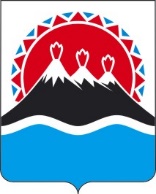 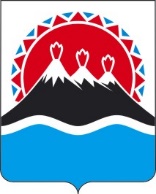 П О С Т А Н О В Л Е Н И ЕПРАВИТЕЛЬСТВАКАМЧАТСКОГО КРАЯО внесении изменений в постановление Правительства Камчатского края от 30.12.2022 № 767-П «Об утверждении Порядка предоставления сельскохозяйственным товаропроизводителям субсидии на проведение агротехнологических работ, повышение уровня экологической безопасности сельскохозяйственного производства, а также на повышение плодородия и качества почв, занятых картофелем, и проведения отбора получателей субсидии»Учитывая экспертное заключение Управления Министерства юстиции Российской Федерации по Камчатскому краю от 27.04.2024 № МинЮст-273,ПРАВИТЕЛЬСТВО ПОСТАНОВЛЯЕТ:1. Внести в постановление Правительства Камчатского края от 30.12.2022 № 767-П «Об утверждении Порядка предоставления сельскохозяйственным товаропроизводителям субсидии на проведение агротехнологических работ, повышение уровня экологической безопасности сельскохозяйственного производства, а также на повышение плодородия и качества почв, занятых картофелем, и проведения отбора получателей субсидии» изменения согласно приложению к настоящему постановлению. 2. Настоящее постановление вступает в силу после дня его официального опубликования.Изменения
в постановление Правительства Камчатского края от 30.12.2022 № 767-П 
«Об утверждении Порядка предоставления сельскохозяйственным товаропроизводителям субсидии на проведение агротехнологических работ, повышение уровня экологической безопасности сельскохозяйственного производства, а также на повышение плодородия и качества почв, занятых картофелем, и проведения отбора получателей субсидии»1. Наименование изложить в следующей редакции:«Об утверждении Порядка предоставления сельскохозяйственным товаропроизводителям субсидии на проведение агротехнологических работ, повышение уровня экологической безопасности сельскохозяйственного производства, а также на повышение плодородия и качества почв, занятых картофелем, и проведения отбора получателей субсидии»;2. В приложении:1) абзац первый части 1 изложить в следующей редакции: «1. Настоящий Порядок регулирует вопросы предоставления субсидии 
в целях достижения результата регионального проекта «Развитие отраслей овощеводства и картофелеводства» (далее – региональный проект) по направлению расходов «Стимулирование увеличения производства картофеля и овощей (Государственная поддержка сельскохозяйственных товаропроизводителей в целях увеличения посевных площадей, занятых картофелем)» государственной программы Камчатского края «Развитие сельского хозяйства и регулирование рынков сельскохозяйственной продукции, сырья и продовольствия Камчатского края», утвержденной постановлением Правительства Камчатского края от 29.12.2023 № 715-П (далее – Госпрограмма), и определяет порядок предоставления сельскохозяйственным товаропроизводителям из краевого бюджета, в том числе за счет средств федерального бюджета в соответствии с приложением № 121 к Государственной программе развития сельского хозяйства и регулирования рынков сельскохозяйственной продукции, сырья и продовольствия, утвержденной постановлением Правительства Российской Федерации от 14.07.2012 № 717, субсидии (без учета налога на добавленную стоимость) на финансовое обеспечение части затрат при проведении агротехнологических работ, повышении уровня экологической безопасности сельскохозяйственного производства, а также повышении плодородия и качества почв – по ставке 
на 1 гектар посевной площади, занятой картофелем (далее – субсидия), 
и проведения отбора получателей субсидии.»;2) в абзаце восьмом части 11 слово «расчетная» исключить;3) в части 13 слова «в том числе» исключить;4) пункт 2 части 14 изложить в следующей редакции:«2) получатель субсидии в течение 10 рабочих дней со дня размещения проекта соглашения в ГИИС «Электронный бюджет» подписывает проект соглашения усиленной квалифицированной электронной подписью;»;5) абзац четвертый части 16 изложить в следующей редакции:«Министерство в течение 5 рабочих дней со дня получения подписанного получателем субсидии дополнительного соглашения к соглашению организует его подписание в ГИИС «Электронный бюджет».»;6) абзац первый части 22 изложить в следующей редакции:«22. Получатель субсидии представляет в ГИИС «Электронный бюджет» отчетность по формам, определенным типовыми формами соглашений, установленным Министерством финансов Российской Федерации для соглашения:»;»;7) во абзаце втором части 28 слова «пунктами 49–59» заменить словами «пунктами 48–59»;8) в части 31 слова «, указанных в частях 29 и 30 настоящего Порядка» заменить словами «по фактам проверок, проведенных Министерством»;9) абзац первый части 33 изложить в следующей редакции:«33. Перечень обстоятельств непреодолимой силы, утвержденный Приказом Министерства от 12.01.2024 № 29/8 «Об утверждении Перечня обстоятельств непреодолимой силы, вследствие возникновения которых соблюдение условий предоставления субсидии, в том числе исполнение обязательств по достижении значения результата предоставления субсидии, является невозможным» (далее – приказ Министерства № 29/8):»;10) в абзаце втором части 38 слово «дней» заменить словом «дня»;11) в абзаце первом части 50 слова «В случае если объявлением предусмотрена возможность возврата заявок участникам отбора на доработку, решения» заменить словом «Решения»;12) часть 66 изложить в следующей редакции:«66. Министерство вправе отменить проведение отбора в случае отзыва ранее доведенных ему лимитов бюджетных обязательств в полном объеме на цель, указанную в части 1 настоящего Порядка, и (или) возникновения обстоятельств непреодолимой силы, установленных приказом Министерства 
№ 29/8. В случае отмены проведения отбора Министерство размещает объявление об отмене проведения отбора на едином портале не позднее чем за 1 рабочий день до даты окончания срока подачи заявок.»;13) части 68 и 69 изложить в следующей редакции:«68. Отбор считается отмененным со дня размещения объявления о его отмене на едином портале не позднее чем за 1 рабочий день до даты окончания срока подачи заявок.69. Участники отбора, подавшие заявки, информируются об отмене проведения отбора в ГИИС «Электронный бюджет».»;14) в части 70 слова «в соответствии с частью 69 настоящего Порядка» исключить;15) в абзаце втором части 74 слова «частью 12» заменить словами 
«частью 11».[Дата регистрации] № [Номер документа]г. Петропавловск-КамчатскийПредседатель Правительства Камчатского края[горизонтальный штамп подписи 1]Е.А. ЧекинПриложение к постановлениюПриложение к постановлениюПриложение к постановлениюПриложение к постановлениюПравительства Камчатского краяПравительства Камчатского краяПравительства Камчатского краяПравительства Камчатского краяот[REGDATESTAMP]№[REGNUMSTAMP]